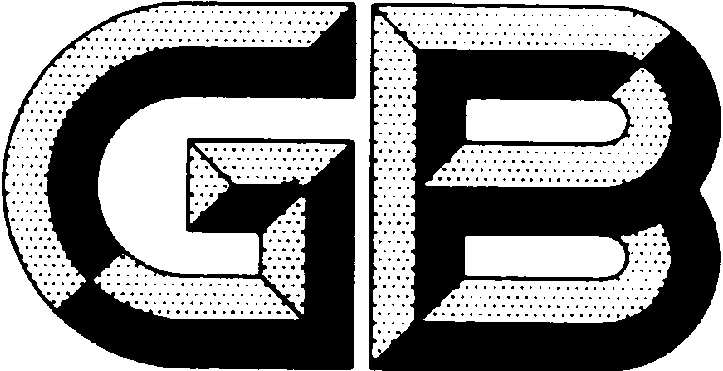 GB/T 18115.2—201X代替GB/T 18115.2—2006前  言GB/T 18115《稀土金属及其氧化物中稀土杂质化学分析方法》共分15个部分：——第1部分：镧中铈、镨、钕、钐、铕、钆、铽、镝、钬、铒、铥、镱、镥和钇的测定——第2部分：铈中镧、镨、钕、钐、铕、钆、铽、镝、钬、铒、铥、镱、镥和钇的测定——第3部分：镨中镧、铈、钕、钐、铕、钆、铽、镝、钬、铒、铥、镱、镥和钇的测定——第4部分：钕中镧、铈、镨、钐、铕、钆、铽、镝、钬、铒、铥、镱、镥和钇的测定——第5部分：钐中镧、铈、镨、钕、铕、钆、铽、镝、钬、铒、铥、镱、镥和钇的测定——第6部分：铕中镧、铈、镨、钕、钐、钆、铽、镝、钬、铒、铥、镱、镥和钇的测定——第7部分：钆中镧、铈、镨、钕、钐、铕、铽、镝、钬、铒、铥、镱、镥和钇的测定——第8部分：铽中镧、铈、镨、钕、钐、铕、钆、镝、钬、铒、铥、镱、镥和钇的测定——第9部分：镝中镧、铈、镨、钕、钐、铕、钆、铽、钬、铒、铥、镱、镥和钇的测定——第10部分：钬中镧、铈、镨、钕、钐、铕、钆、铽、镝、铒、铥、镱、镥和钇的测定——第11部分：铒中镧、铈、镨、钕、钐、铕、钆、铽、镝、钬、铥、镱、镥和钇的测定——第12部分：铥中镧、铈、镨、钕、钐、铕、钆、铽、镝、钬、铒、镱、镥和钇的测定——第13部分：镱中镧、铈、镨、钕、钐、铕、钆、铽、镝、钬、铒、铥、镥和钇的测定——第14部分：镥中镧、铈、镨、钕、钐、铕、钆、铽、镝、钬、铒、铥、镱和钇的测定——第15部分：钇中镧、铈、镨、钕、钐、铕、钆、铽、镝、钬、铒、铥、镱和镥的测定本部分为第2部分。 本部分按照GB/T 1.1-2009给出的规则起草。本部分代替GB/T 18115.2—2006《稀土金属及其氧化物中稀土杂质化学分析方法铈中镧、镨、钕、钐、铕、钆、铽、镝、钬、铒、铥、镱、镥和钇量的测定》，本部分与GB/T 18115.2-2006相比主要技术变化如下：方法1电感耦合等离子体光谱法——xxxxxx——xxxxx方法2电感耦合等离子体质谱法——xxxxxx——xxxx ——增加了电感耦合等离子体串联质谱法（方法3）。本部分由全国稀土标准化技术委员会提出并归口。本部分方法3起草单位：江西理工大学本部分参加方法3起草单位：国家钨与稀土产品质量监督检验中心、中国科学院海西研究院厦门稀土材料研究所、中国工程物理研究院化工材料研究所、本部分参加方法3起草人员：吴伟明、刘和连、黄智敏。本部分参加方法3主要验证人员：徐娜、宋立军、张衍、汤英、刘潮清、袁晓红、张其凯、蔡华强、居佳。本部分所代替部分的历次版本发布情况为：——GB/T 18115.2——2000、——GB/T 18115.2——2006。稀土金属及其氧化物中稀土杂质化学分析方法铈中镧、镨、钕、钐、铕、钆、铽、镝、钬、铒、铥、镱、镥和钇量的测定电感耦合等离子体串联质谱法（方法3）1  范围本方法规定了氧化铈中氧化镧、氧化镨、氧化钕、氧化钐、氧化铕、氧化钆、氧化铽、氧化镝、氧化钬、氧化铒、氧化铥、氧化镱、氧化镥和氧化钇含量的测定方法。本方法适用于氧化铈中氧化镧、氧化镨、氧化钕、氧化钐、氧化铕、氧化钆、氧化铽、氧化镝、氧化钬、氧化铒、氧化铥、氧化镱、氧化镥和氧化钇含量的测定。测定范围见表1。本方法也适用于金属铈中镧、镨、钕、钐、铕、钆、铽、镝、钬、铒、铥、镱、镥和钇含量的测定。 表12  方法原理试样以硝酸或盐酸溶解，在稀硝酸介质中，以氩等离子体为离子化源，使用串联质谱法的标准模式测定钕、钐、铕、镝、钬、铒、铥和镱，氨气模式测定铽，氧气模式测定镧、镨、钆、镥和钇。测定时均以内标元素进行校正。3  试剂除非另有说明，在分析中仅使用确认为优级纯的试剂和高纯去离子水。3.1氯化铯，优级纯。3.2氯化铊，优级纯。3.3 过氧化氢（30%），优级纯。3.4  硝酸（ρ1.42g/mL），优级纯。3.5 硝酸（1+1）3.6硝酸（1+19）3.7铯内标溶液：称取0.1270g氯化铯（3.1），加10mL水，溶解完全，加10mL硝酸（3.5），移入100mL容量瓶中，用水稀释至刻度，混匀。此溶液1mL含1mg铯。3.8 铊内标溶液：称取0.1173g氯化铊（3.2），加10mL水，溶解完全，加10mL硝酸（3.5），移入100mL容量瓶中，用水稀释至刻度，混匀。此溶液1mL含1mg铊。 3.9混合内标溶液：分别移取铯内标溶液（3.7）和铊内标溶液（3.8）各1.0 mL于同一1000 mL 容量瓶中，加10 mL 硝酸（3.4），以水稀释至刻度，混匀，此溶液1 mL含铯和铊各1.0 μg。 3.10 氧化镧标准贮存溶液：称取0.1000g经950℃灼烧1h的氧化镧[w（La2O3/REO）99.999%, w ( REO）99.5%]，置于100mL烧杯中，加10mL硝酸（3.5），低温加热至溶解完全，取下冷却，移入100mL容量瓶中，用水稀释至刻度，混匀。此溶液1mL含1000μg氧化镧。3.11氧化镨标准贮存溶液：称取0.1000g经950℃灼烧1h的氧化镨[w（Pr6O11/REO）99.999%, w ( REO）99.5%]，，置于100mL烧杯中，加10mL硝酸（3.5），低温加热至溶解完全，取下冷却，移入100mL容量瓶中，用水稀释至刻度，混匀。此溶液1mL含1000μg氧化镨。3.12氧化钕标准贮存溶液：称取0.1000g经950℃灼烧1h的氧化钕[w（Nd2O3/REO）99.999%, w ( REO）99.5%]，，置于100mL烧杯中，加10mL硝酸（3.5），低温加热至溶解完全，取下冷却，移入100mL容量瓶中，用水稀释至刻度，混匀。此溶液1mL含1000μg氧化钕。3.13氧化钐标准贮存溶液：称取0.1000g经950℃灼烧1h的氧化钐[w（Sm2O3/REO）99.999%, w ( REO）99.5%]，置于100mL烧杯中，加10mL硝酸（3.5），低温加热至溶解完全，取下冷却，移入100mL容量瓶中，用水稀释至刻度，混匀。此溶液1mL含1000μg氧化钐。3.14 氧化铕标准贮存溶液：称取0.1000g经950℃灼烧1h的氧化铕[w（Eu2O3/REO）99.999%, w ( REO）99.5%]，置于100mL烧杯中，加10mL硝酸（3.5），低温加热至溶解完全，取下冷却，移入100mL容量瓶中，用水稀释至刻度，混匀。此溶液1mL含1000μg氧化铕。3.15氧化钆标准贮存溶液：称取0.1000g经950℃灼烧1h的氧化钆[w（Gd2O3/REO）99.999%, w ( REO）99.5%]，置于100mL烧杯中，加10mL硝酸（3.5），低温加热至溶解完全，取下冷却，移入100mL容量瓶中，用水稀释至刻度，混匀。此溶液1mL含1000μg氧化钆。3.16 氧化铽标准贮存溶液：称取0.1000g经950℃灼烧1h的氧化铽[w（Tb4O7/REO）99.999%, w ( REO）99.5%]，置于100mL烧杯中，加10mL硝酸（3.5），低温加热至溶解完全，取下冷却，移入100mL容量瓶中，用水稀释至刻度，混匀。此溶液1mL含1000μg氧化铽。3.17氧化镝标准贮存溶液：称取0.1000g经950℃灼烧1h的氧化镝[w（Dy2O3/REO）99.999%，w ( REO）99.5%]，置于100mL烧杯中，加10mL硝酸（3.5），低温加热至溶解完全，取下冷却，移入100mL容量瓶中，用水稀释至刻度，混匀。此溶液1mL含1000μg氧化镝。3.18氧化钬标准贮存溶液：称取0.1000g经950℃灼烧1h的氧化钬[w（Ho2O3/REO）99.999%， w ( REO）99.5%]，置于100mL烧杯中，加10mL硝酸（3.5），低温加热至溶解完全，取下冷却，移入100mL容量瓶中，用水稀释至刻度，混匀。此溶液1mL含1000μg氧化钬。3.19 氧化铒标准贮存溶液：称取0.1000g经950℃灼烧1h的氧化铒[w（Er2O3/REO）99.999%，w ( REO）99.5%]置于100mL烧杯中，加10mL硝酸（3.5），低温加热至溶解完全，取下冷却，移入100mL容量瓶中，用水稀释至刻度，混匀。此溶液1mL含1000μg氧化铒。3.20氧化铥标准贮存溶液：称取0.1000g经950℃灼烧1h的氧化铥[w（Tm2O3/REO）99.999%，w ( REO）99.5%]，置于100mL烧杯中，加10mL硝酸（3.5），低温加热至溶解完全，取下冷却，移入100mL容量瓶中，用水稀释至刻度，混匀。此溶液1mL含1000μg氧化铥。3.21氧化镱标准贮存溶液：称取0.1000g经950℃灼烧1h的氧化镱[w（Yb2O3/REO）99.999%， w ( REO）99.5%]，置于100mL烧杯中，加10mL硝酸（3.5），低温加热至溶解完全，取下冷却，移入100mL容量瓶中，用水稀释至刻度，混匀。此溶液1mL含1000μg氧化镱。3.22氧化镥标准贮存溶液：称取0.1000g经950℃灼烧1h的氧化镥[w（Lu2O3/REO）99.999%， w ( REO）99.5%]，置于100mL烧杯中，加10mL硝酸（3.5），低温加热至溶解完全，取下冷却，移入100mL容量瓶中，用水稀释至刻度，混匀。此溶液1mL含1000μg氧化镥。3.23 氧化钇标准贮存溶液：称取0.1000g经950℃灼烧1h的氧化钇[w（Y2O3/REO）99.999%， w ( REO）99.5%]，置于100mL烧杯中，加10mL硝酸（3.5），低温加热至溶解完全，取下冷却，移入100mL容量瓶中，用水稀释至刻度，混匀。此溶液1mL含1000μg氧化钇。3.24 混合稀土标准溶液：分别移取2.00mL各稀土氧化物标准贮存溶液（3.10-3.23）置于100mL容量瓶中，加10mL硝酸（3.5），用水稀释至刻度，混匀，此溶液1mL含除铈以外的各单一稀土氧化物分别为20.0μg。再将此溶液用硝酸（3.6）稀释成1mL含除铈以外的各单一稀土氧化物分别为1.00μg的标准溶液。 3.25氩气[w（Ar）99.99%]。3.26氦气[w（He）99.99%]。3.27氧气[w（O2）99.99%]。3.28氨气-氦气（w（NH3）=10%- w（He）=90%）。4  仪器三重四极杆电感耦合等离子体质谱仪，质量分辨率优于（0.8±0.1）amu。5  试样5.1  氧化物试样于950℃灼烧1h，置于干燥器中，冷却至室温，立即称量。5.2  金属试样去掉表面氧化层，取样后，立即称量。6   分析步骤6.1  试料按表2称取试样（5），精确至0.0001g。表26.2  测定次数称取二份试料，进行平行测定，取其平均值。6.3  空白试验随同试料做空白试验。6.4  分析试液的制备将试料（5）置于50mL烧杯中，加5mL水、5mL硝酸（3.5）、2mL过氧化氢（3.3），低温加热至溶解完全，稍冷，移入50mL容量瓶,用水稀释至刻度，摇匀。分取1.00 mL试液于10mL比色管中，用硝酸（3.6）稀释至刻度，混匀，待测。6.5  标准系列溶液的配制保持测定时内标浓度为50.0μg/L的混合内标液进行测定。有两种形式，加在标准溶液系列中或仪器在线加入。准确移取0mL、0.010mL 、0.10mL、1.00 mL、2.00 mL、5.00 mL混合稀土标准溶液（3.24）于6个100 mL容量瓶中，用硝酸（3.6）稀释至刻度，混匀，待测。此标准系溶液1 mL含各单一稀土氧化物分别为0ng、0.1 ng、1.0 ng、10.0 ng、20.0 ng 、50.0 ng。没有内标在线加入系统的质谱仪器，此时应该在每个容量瓶中加入5.0 mL混合内标溶液（3.9）。6.6  测定6.6.1 质量数、测定模式和内标元素选择测量各元素时，仪器测定时选择的离子质量数见表3。表3Q1为ICP-MS/MS的第一级质谱的质量数，Q2为ICP-MS/MS的第二级质谱的质量数。 6.6.2测定    将空白试验（6.3）溶液、分析试液（6.4）与标准系溶液（6.5）同时用电感耦合等离子体串联质谱仪，以1mL含铯50.0ng和铊50.0ng的混合内标溶液做内标进行测定。7   分析结果的计算将仪器测定得到的空白试验（6.3）溶液、分析试液（6.4）中待测元素的质量浓度按式（1）计算被测稀土元素的质量分数（%）：………………………………（1）式中：k——各元素单质与其氧化物的换算系数，见表4。计算氧化物含量时，k=1;c——仪器测得的分析试液（6.4）中待测元素的质量浓度，单位为纳克每毫升（ng/mL）；c0——仪器测得的空白试验（6.3）溶液中待测元素的质量浓度，单位为纳克每毫升（ng/mL）；V2——分析测试试液（6.4）的体积，单位为毫升（mL）；V0——试液总体积，单位为毫升（mL）；m——试料的质量，单位为克（g）；V1——分取试液的体积，单位为毫升（mL）。表48  精密度8.1  重复性在重复性条件下获得的两次独立测试结果的测定值，在以下给出的平均值范围内，这两个测试结果的绝对差值不超过重复性限（r），超过重复性限（r）的情况不超过5%，重复性限（r）按表5数据采用线性内插法求得。表58.2  允许差实验室之间分析结果的差值不应大于表6所列允许差。表69  质量保证和控制每周用自制的控制标准（如有国家级或行业级标准样时，应首先使用）校核一次本标准分析方法的所有效性。当过程失控制时，应找出原因，纠正错误，重新进行校核。氧化物质量分数/%氧化物质量分数/%氧化镧0.00002～0.020氧化镝0.00002～0.020氧化镨0.00005～0.020氧化钬0.00002～0.020氧化钕0.00002～0.020氧化铒0.00002～0.020氧化钐0.00002～0.020氧化铥0.00002～0.020氧化铕0.00002～0.020氧化镱0.00002～0.020氧化钆0.00005～0.020氧化镥0.00002～0.020氧化铽0.00005～0.020氧化钇0.00002～0.020稀土杂质（质量分数）/%试样量/g0.00002～0.00500.25＞0.0050～0.0200.1元素同位素质量数(Q1)测定质量数(Q2)反应模式内标元素Y89105氧气模式铯La139155氧气模式铯Pr141157氧气模式铯Nd146146标准模式铯Sm147147标准模式铯Eu151151标准模式铯Gd160176氧气模式铊Tb159174氨气模式铊Dy163163标准模式铊Ho165165标准模式铊Er166166标准模式铊Tm169169标准模式铊Yb171171标准模式铊Lu175191/氧气模式铊元素k元素kY0.7874Tb0.8502La0.8526Dy0.8713Pr0.8277Ho0.8730Nd0.8573Er0.8745Sm0.8623Tm0.8756Eu0.8636Yb0.8782Gd0.8676Lu0.8794氧化物质量分数/%重复性限(r)/%氧化物质量分数/%重复性限(r)/%氧化镧0.000020.00001氧化镝0.000020.00001氧化镧0.000200.00003氧化镝0.000200.00003氧化镧0.00500.00005氧化镝0.00500.00005氧化镧0.0200.002氧化镝0.0200.002氧化镨0.000050.00004氧化钬0.000020.00001氧化镨0.00020.00003氧化钬0.000200.00003氧化镨0.0050.0005氧化钬0.00500.00005氧化镨0.020.002氧化钬0.0200.002氧化钕0.000020.00001氧化铒0.000020.00001氧化钕0.000200.00003氧化铒0.000200.00003氧化钕0.00500.00005氧化铒0.00500.00005氧化钕0.0200.002氧化铒0.0200.002氧化钐0.000020.00001氧化铥0.000020.00001氧化钐0.000200.00003氧化铥0.000200.00003氧化钐0.00500.00005氧化铥0.00500.00005氧化钐0.0200.002氧化铥0.0200.002氧化铕0.000020.00001氧化镱0.000020.00001氧化铕0.000200.00003氧化镱0.000200.00003氧化铕0.00500.00005氧化镱0.00500.00005氧化铕0.0200.002氧化镱0.0200.002氧化钆0.000050.00004氧化镥0.000020.00001氧化钆0.00020.00003氧化镥0.000200.00003氧化钆0.0050.0005氧化镥0.00500.00005氧化钆0.020.002氧化镥0.0200.002氧化铽0.000050.00004氧化钇0.000020.00001氧化铽0.00020.00003氧化钇0.000200.00003氧化铽0.0050.0005氧化钇0.00500.00005氧化铽0.020.002氧化钇0.0200.002注：重复性限(r)为2.8×Sr，Sr为重复性标准差。注：重复性限(r)为2.8×Sr，Sr为重复性标准差。注：重复性限(r)为2.8×Sr，Sr为重复性标准差。注：重复性限(r)为2.8×Sr，Sr为重复性标准差。注：重复性限(r)为2.8×Sr，Sr为重复性标准差。注：重复性限(r)为2.8×Sr，Sr为重复性标准差。氧化物质量分数/%允许差/%氧化物质量分数/%允许差/%氧化镧氧化钕氧化铕氧化铥氧化镱氧化镥氧化钇0.00002～0.00010＞0.00010～ 0.00080＞0.00080～0.0050＞0.0050～0.020 0.00002 0.00010.00060.003氧化钐氧化镝氧化钬氧化铒0.00002～0.00010＞0.00010～ 0.00080＞0.00080～0.0050＞0.0050～0.0200.00002 0.00010.00060.003氧化镧氧化钕氧化铕氧化铥氧化镱氧化镥氧化钇0.00002～0.00010＞0.00010～ 0.00080＞0.00080～0.0050＞0.0050～0.020 0.00002 0.00010.00060.003氧化镨氧化钆氧化铽＞0.00005～0.00050＞0.00050～0.0050＞0.0050～0.0200.000080.00060.003